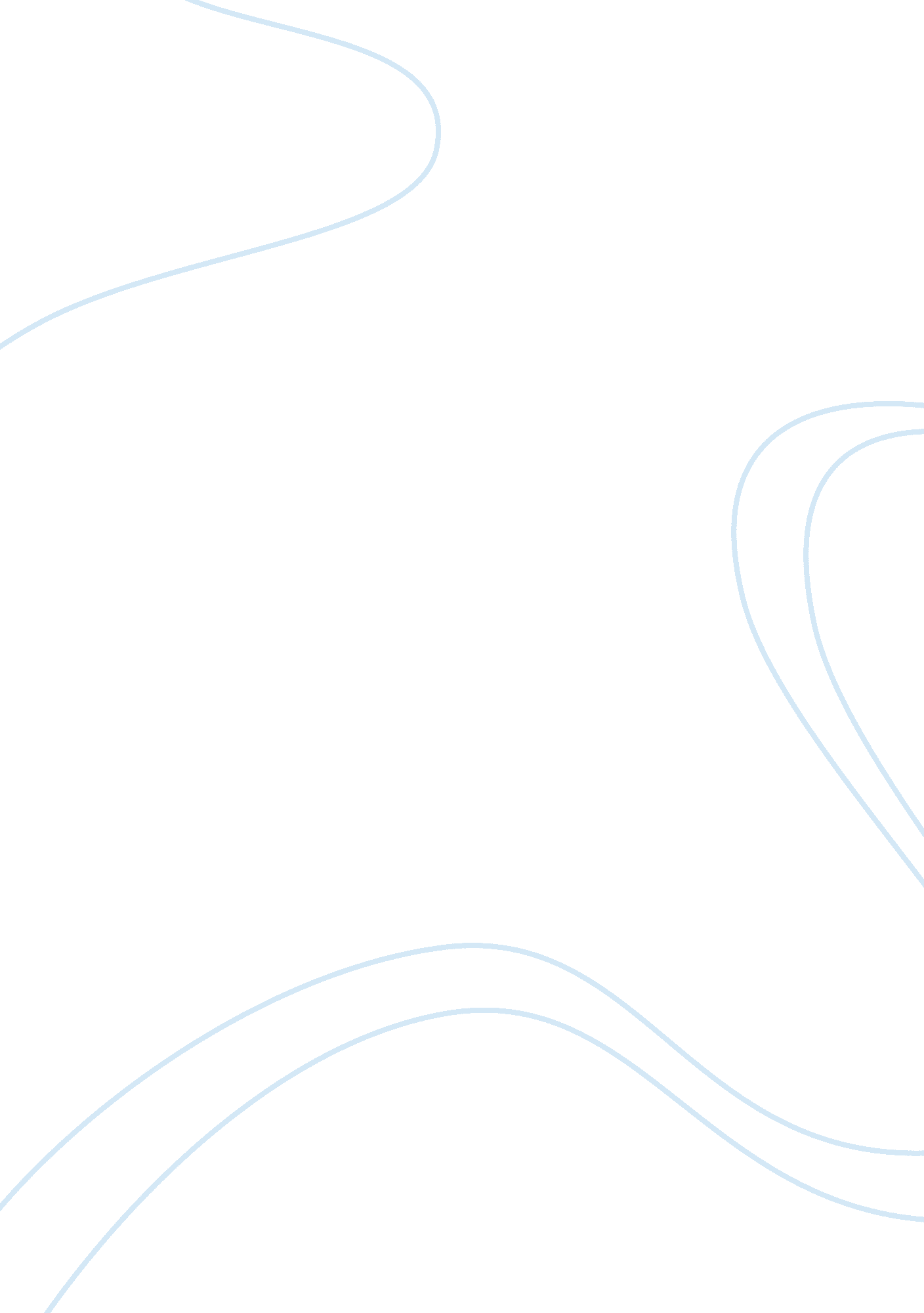 Effect of food quality on perceived valueNutrition, Healthy Food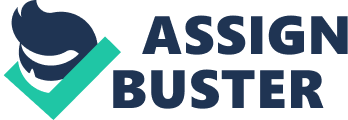 Instincts aside, do you have any rational proof that satisfying customers is worth the effort, and, in fact, pays off? To the best of our knowledge there is a dearth of research that investigated the direct impact of food quality as a latent variable on perceived value. Study appears to be the only empirical evidence indicating that food quality significantly affected perceived value. However, considering the fact that perceived product quality affects perceived value and food quality is well accepted as one of the key elements of perceived product quality in the context of restaurant, it is logical to propose the link between food quality and perceived value. Total food service in the restaurant industry encompasses both tangible (food and physical facilities) and intangible (employee – customer interaction) components. A proper combination of the tangible and intangible aspects should result in a customer’s perception of high restaurant service quality, which in turn should lead to attaining customer satisfaction and positive behavioral intention in the restaurant industry. Impact of nourishment quality on fulfillment Store picture may fill in as a prompt to the nature of a brand (e. g., Panera Brand) and the other way around. The writing on store picture treats stock quality, benefit quality, and store condition as key store picture traits. Specifically, sustenance quality, air, menu assortment, benefit from staff, cleanliness, styling, value, inside outline and stylistic layout, proficient appearance of staff, and store area have been recognized as segments of store picture in the eatery business. The view is predictable with Bread Cook’s meaning of store picture as an intricate blend of a buyer’s view of a store as per diverse (remarkable) traits. Ruyter (1998) researched the bonding among store image, store satisfaction, additionally store endurance, and found a store image that consists of stock, range, customer benefit, worth, publicizing, single offering, and game plans motivating force arrangements, include a by implication constructive outcome on store dedication through consumer loyalty. In addition, Fu and Parks (2001) researched the benefit quality estimations that effect more seasoned burger joints’ aim to return to a family type eatery. Among 24 things on the poll they make use of “ the nature of sustenance” thing as one to quantify more seasoned burger joints’ apparent essence of eatery benefit. In Singapore MacLaurin (2000) analyzed nine elements of themed eateries and included sustenance quality as one of the vital sections in spite of point thought, quality advantage, menu, climate, settlement, respect, thing stock, and valuing. To choose a restaurant in a short time Clark and Wood (1998) made important calculation for their clients. Study discoveries suggested that in eatery decision maintained quality can play the most powerful indicator of buyer devotion. Mattila (2001) showed that nourishment quality, administration, and environment are the main three purposes behind customers to belittle their objective of choosing a restaurant. In particular, nourishment quality was the most important characteristic of a general restaurant as its benefit quality and also has a positive relation with consumer reliability and loyalty. Influence of service quality on satisfaction Ryu et al. (2012) highlighted that in the eatery business consumer loyalty is measured by the significance of its food quality. As a result, five parts of sustainable quality were received; they are: the sustenance is new, the nourishment is flavorful, the food is nutritious, and there is an assortment of menu things and that possess a smell reminiscent of the nourishment is tempting. In the event that clients are happy with the nourishment and administration quality they get at the eatery, they will probably convey emphatically about the eatery, return to the eatery, and therefore add to the gainfulness of the eatery. Quality sustenance can, to sum things up, be depicted as sustenance that is first rate, crisp and tasty. From their examination, Jang and Namkung distinguish nourishment introduction furthermore, among all the elements taste is the most powerful food quality, though Ha and Jang recognize that assorting the menu properly is also very critical and important. As per Basir et al, be that as it may, restaurants also like to consider some extra factors, for instance, evaluating, introduction, taste, parceling, and esteem for cash while tending to sustenance quality issues. The examination of Ha and Jang (2012), furthermore, Han (2010), additionally show that some customers who seen the tendency of sustenance they find at an restaurant as great, were also the reason of spreading positive word-of-mouth about the restaurant. Edwards, in any situation, collects note of that quality nourishment is not the only benefactor towards customers’ satisfaction with an eatery, and also considered the administrations quality as well. Besides, as nourishment quality is a standout amongst the most essential determinants of consumer loyalty in the eatery industry. 